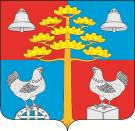 Российская ФедерацияИркутская областьАДМИНИСТРАЦИЯ  СЕЛЬСКОГО ПОСЕЛЕНИЯСОСНОВСКОГОМУНИЦИПАЛЬНОГО ОБРАЗОВАНИЯПОСТАНОВЛЕНИЕот	20.04.2020г.				                          № 46с.СосновкаО внесении изменения в постановление № 83 от 29.11.2013 г. «Об утверждении схемы водоснабжения и водоотведения».В соответствии с ФЗ от 06.10.2013 г. № 131-ФЗ, постановления Правительства Российской Федерации от 5.09.2013 №782 «О схемах водоснабжения и водоотведения», руководствуясь ст. 23,45 Устава Сосновского муниципального образования, администрация сельского поселения Сосновского муниципального образования,ПОСТАНОВЛЯЕТ:В раздел 1.5 «Экологические аспекты мероприятий по строительству, реконстикции и модернизации объектов централизованных систем водоснабжения» дополнить следующим содержанием:«Вода согласно ГОСТ 2761-84 относится к первому классу и не требует водоподготовки, но даже в этом случае вода, подаваемая для централизованного водоснабжения, должна подвергаться обработке по обеззараживанию. В имеющихся системах водоснабжения используется установка для обеззараживания воды ультрафиолетовым излучением серии «UV48GPM-HT» для обеззараживания отпускаемой в сеть воды. Источником хозяйственно-питьевого водоснабжения сельского поселения являются подземные воды. В соответствии с СанПиН 2.1.4.1110-02 источники водоснабжения должны иметь зоны санитарной охраны (ЗСО). В состав ЗСО входят три пояса: первый пояс - пояс строгого режима, второй и третий пояса - пояса ограничений.Первый пояс (строгого режима) включает территорию расположения водозаборов, площадок всех водопроводных сооружений и водопроводящего канала. Его назначение - защита места водозабора и водозаборных сооружений от случайного или умышленного загрязнения и повреждения. В первый пояс зон санитарной охраны подземных источников включается территория в радиусе 30-50 м вокруг каждой скважины. Территория первого пояса ограждается и благоустраивается; запрещается пребывание на ней лиц, не работающих на головных сооружениях.Второй и третий пояса (пояса ограничений) включают территорию, предназначенную для предупреждения загрязнения воды источников водоснабжения. В зону второго и третьего поясов подземных источников на основе специальных изысканий включаются территории, обеспечивающие надежную санитарную защиту водозабора в соответствии с требованиями СанПиН 2.1.4.1110-02. На территории второго и третьего устанавливается ограниченный санитарный режим. На территории зон должны быть проведены все мероприятия в соответствии с требованиями СанПиН 2.1.4.1110-02. Размеры поясов зон санитарной устанавливаются соответствующим проектом на основе гидрогеологических изысканий. Санитарная охрана водоводов обеспечивается санитарно-защитной полосой от крайних линий водопровода: - при отсутствии грунтовых вод – шириной не менее 10 м при диаметре водоводов до 1000 мм и не менее 20 м при диаметре более 1000 мм;- при наличии грунтовых вод – не менее 50 м вне зависимости от диаметра водоводов.В пределах первого пояса санитарной охраны подземных источников водоснабжения не допускается посадка высокоствольных деревьев, все виды строительства, не имеющие непосредственного отношения к эксплуатации, реконструкции и водопроводных сооружений, в том числе прокладка трубопроводов различного назначения, размещение жилых и хозяйственно-бытовых зданий, проживание людей, применение ядохимикатов и удобрений. Водопроводные сооружения, расположенные в первом поясе зоны санитарной охраны, должны быть оборудованы с учетом предотвращения возможности загрязнения питьевой воды через оголовки и устья скважин, люки и переливные трубы резервуаров и устройства заливки насосов.В пределах второго и третьего поясов ЗСО запрещается:- бурение новых скважин и новое строительство, связанное с нарушением почвенного покрова, закачка отработанных вод в подземные горизонты;- подземное складирование твердых отходов и разработка недр земли;- размещение складов горюче-смазочных материалов, ядохимикатов и минеральныхудобрений, накопителей промстоков, шламохранилищ обусловливающих опасность химического загрязнения подземных вод;- размещение кладбищ, скотомогильников, полей ассенизации, полей фильтрации, навозохранилищ, силосных траншей, животноводческих и птицеводческих предприятий и других объектов, обусловливающих опасность микробного загрязнения подземных вод;- применение удобрений и ядохимикатов.»Ведущему специалисту по организационной работе (Братчиковой К.А.) опубликовать данное решение в средствах массовой информации, газете «Сосновский вестник» и разместить на официальном сайте администрации сельского поселения Сосновского муниципального образования.Настоящее Постановление вступает в законную силу после дня официального опубликования (обнародования) в средствах массовой информации;Контроль за исполнением настоящего постановления оставляю за собой.Глава сельского поселения Сосновского муниципального образования                                        В.С.Мелентьев